YayınlarAdali Aydin Gülten. "Reklamlarda Beden Temsili Üzerine Karşılaştırmalı Bir İnceleme: Cosmopolitan Ve Ala Dergileri Örneğinde ", Akdeniz İletişim, ss.41-60, 2014.  Adali Aydin Gülten. "Reklamlar ve Diziler Bağlamında Bir Popüler Kültür İncelemesi: Muhteşem Yüzyıl Dizisinin Reklam Metinlerine Etkisi", Global Media Journal, vol.7, pp.137-150, 2016.Adali Aydin Gülten.  "Popüler Kültür ve Reklam İlişkisi: Basılı Reklamlarda 14 Şubat Sevgililer Günü", Global Media Journal, vol.6, pp.387-410, 2016.Adali Aydin Gülten ve Bakır Zeynep. "Tüketim Kültürü Bağlamında Bir Mekân Değerlendirmesi Olarak Kahve Kafelerin Üniversite Öğrencileri Tarafından Tüketimi", Journal of Strategic Research in Social Science ,vol.3, pp.59-84, 2016.Adali Aydin Gülten ve Birol Murat, "Tüketim Kültürü ve Diziler Bağlamında Bir İnceleme: Second Screen Uygulaması Olarak “Ekranda” Örneği", 2.Uluslararası Medya Çalışmaları Kongresi, Antalya, Türkiye, 20-23 Nisan 2016, pp.571-585. 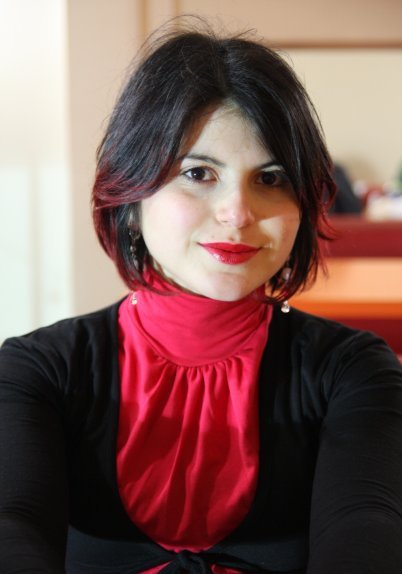 